Publicado en Madrid el 03/03/2015 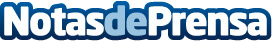 Smartluxury, el  e-commerce del Nuevo LujoSmartLuxury es el concept e-Store del Lujo Emergente, un lujo accesible que abarca un mundo de nuevas y prometedoras firmas. Esta plataforma actúa como Coolhunter descubriendo marcas rompedoras y acercándolas a un público que busca un nuevo concepto de lujo. Además, SmartLuxury cuenta con una red de expertos que asesora al cliente para una verdadera experiencia de compra.Datos de contacto:MARTA CONTÍN CAMÓNMarketing y Comunicación626161403Nota de prensa publicada en: https://www.notasdeprensa.es/smartluxury-el-e-commerce-del-nuevo-lujo Categorias: Telecomunicaciones Interiorismo Moda Emprendedores E-Commerce Dispositivos móviles http://www.notasdeprensa.es